№ 8323Населенный пунктГродненская область, Кревский  сельский совет, агр. КревоНомер захоронения  № 8323Захоронение жертв войн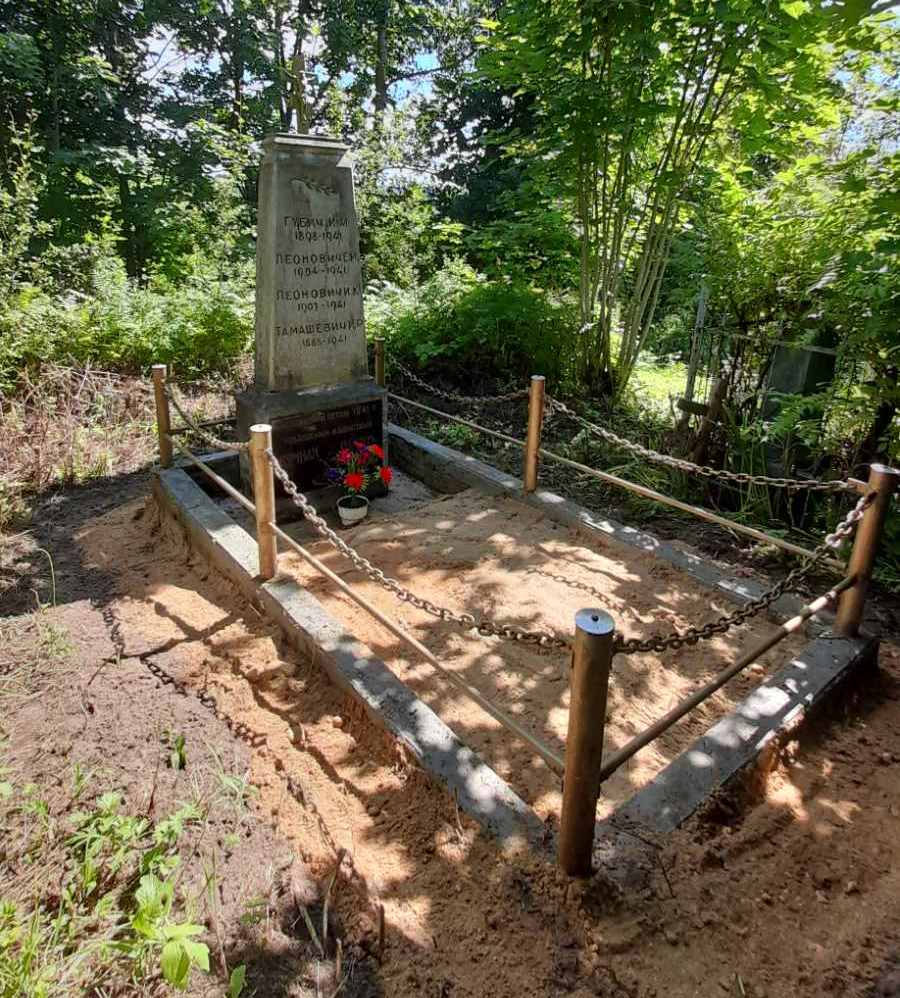 Дополнительная     информация: Захоронение обозначено металлической изгородью высотой 0,5 м. и бетонным памятником, который состоит из бетонного  постамента, памятника с крестом и надгробия. Высота памятника 2,1м, высота креста 0,35 м. Размер захоронения 2,7 м *1,4 м. На памятник нанесена  надпись  «Губич И.М. 1898-1941, Леонович Е.И. 1904-1941, Леонович И.К. 1903-1941, Тамашевич  И.Р. 1988-1941». На постамент прикреплена табличка с надписью «Расстрелянным в 1941 г. немецкими фашистами. Вечная память».  Персональные сведения о захороненных:№ п/пВоинс-  кое званиеФамилияСобственное имяОтчество(если таковое имеется)Дата рожденияДата гибели или смертиМесто первичного захоро-ненияМесто службыМесто рождения и призыва1-ГубичИванМаксимович1898июль-август1941    в лесу около д.Войне-вичимирный жительКревский с/с2Леонович Иван Константинович1903-/--/--/-Кревский с/с3ТамашевичИван Романович1888-/--/--/--/-4Леонович Е.И.1904-/--/--/--/-